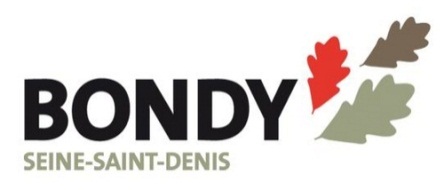 DéMANDe de changement de prénomMAJEUR sOUS TUTELLE(Article 60 du code civil)Je soussigné(e),NOM  du représentant légal   		: …………………………………………………Prénom(s)		                                   : …………………………………………………né(e) le 					: …………………………………………………à  (ville, pays)					: …………………………………………………adresse	 				: …………………………………………………courriel					: …………………………………………………n°de téléphone				:………………………………………………….demande à ce que le majeur sous tutelleNOM   					: …………………………………………………Prénom(s)  					: …………………………………………………né(e) le					: …………………………………………………à (ville, pays)					: …………………………………………………de nationalité   				: …………………………………………………adresse  1	 				: …………………………………………………se prénomme désormais selon l’ordre déterminé ci-dessous : (Pour rappel : un prénom composé (exemple : Jean-Michel) ne constitue qu’un seul prénom. Il doit être inscrit sur une seule et même ligne):  1er prénom : …………………………………………………………………………………….2ème prénom : ………………..……………………………………………………….……….. 3ème prénom : ………………..……………………………………………………….…………4ème prénom : …………………………………………………………………………………… […]pour le(s) motif(s) suivant(s) (5): …........................................................................................................................................................................................................................................................................................................................................................................................................................................................................................................................................................................................................................J’atteste sur l’honneur qu’aucune procédure de changement de prénom n’est actuellement en cours devant les juridictions françaises, ni qu’aucune demande de changement de prénom  n’est actuellement examinée devant un autre officier de l’état civil au nom et pour le compte du majeur sous tutelle.□ Je déclare n’avoir jamais formulé de demande de changement de prénom au nom et pour le compte du majeur sous tutelle. □ J’’indique avoir déjà formulé la ou les demandes de changement de prénom au nom et pour le compte du majeur sous tutelle, et mentionnés ci-dessous : Je demande également la mise à jour des actes de l’état civil (7) listés ci-dessous, dès lors que le changement de prénom demandé aura une incidence sur ces actes : Son Acte de naissance : Naissance le…………………… à …………………………………………Son acte de mariage (le cas échéant) : Mariage le …… à …………………………………….L’acte de naissance de son conjoint (le cas échéant)NOM du conjoint : ………………………………………………………………………………….Prénom(s) du conjoint : ………………………………………………………………………………..Date et lieu de naissance (ville, pays) du conjoint : ………………………………………………...L’acte de naissance de son partenaire de PACS (le cas échéant)NOM du partenaire : ………………………………………………………………………………..Prénom(s) du partenaire : ……………………………………………………………………………...Date et lieu de naissance (ville, pays) du partenaire : ………………………………………………L’acte de naissance de son ou de ses enfant(s) (8) (le cas échéant)NOM de son premier enfant  : …………………………………………………………….Prénom(s) de son premier enfant : ……………………………………………………………...Date et lieu de naissance (ville, pays) de son premier enfant : …………………………………NOM de son deuxième enfant : …………………………………………………………..Prénom(s) de son deuxième enfant : …………………………………………………………..Date et lieu de naissance (ville, pays) de son deuxième enfant : ………………………………NOM de son troisième enfant : …………………………………………………………...Prénom(s) de son troisième enfant : …………………………………………………………...Date et lieu de naissance (ville, pays) de son troisième enfant : ………………………………□ Le majeur sous tutelle est de nationalité étrangère (9) et je joins à la présente demande un certificat de coutume précisant le contenu de sa loi personnelle en matière de changement de prénom. Je suis informé(e) que la décision de changement de prénom(s) prise produira effet, sous réserve que les autorités locales compétentes l’aient valablement reconnue. Je procèderai ou ferai procéder, au nom et pour le compte du majeur sous tutelle, aux démarches tendant à la reconnaissance de la décision de changement de prénom(s) auprès des autorités locales compétentes, dès que celle-ci aura été prise. Fait à ……………………………….. le ………………………………..Signature du représentant légal 			Signature du majeur représenté		 Avertissement : en application de l'article 441-7 du code pénal est puni d'un an d'emprisonnement et de 15 000 € d'amende le fait :1) d'établir une attestation ou un certificat faisant état de faits matériellement inexacts ;2) de falsifier une attestation ou un certificat originairement sincère ;3) de faire usage d'une attestation ou d'un certificat inexact ou falsifié.Les peines sont portées à trois ans d'emprisonnement et à 45 000 € d'amende lorsque l'infraction est commise en vue de porter préjudice au Trésor public ou au patrimoine d'autrui.Date et lieu de la demandeAutorité saisieDate de la décision rendue (6)